NASTAVA NA DALJINU, 7. RAZREDNASTAVNA JEDINICA: Dova u Islamu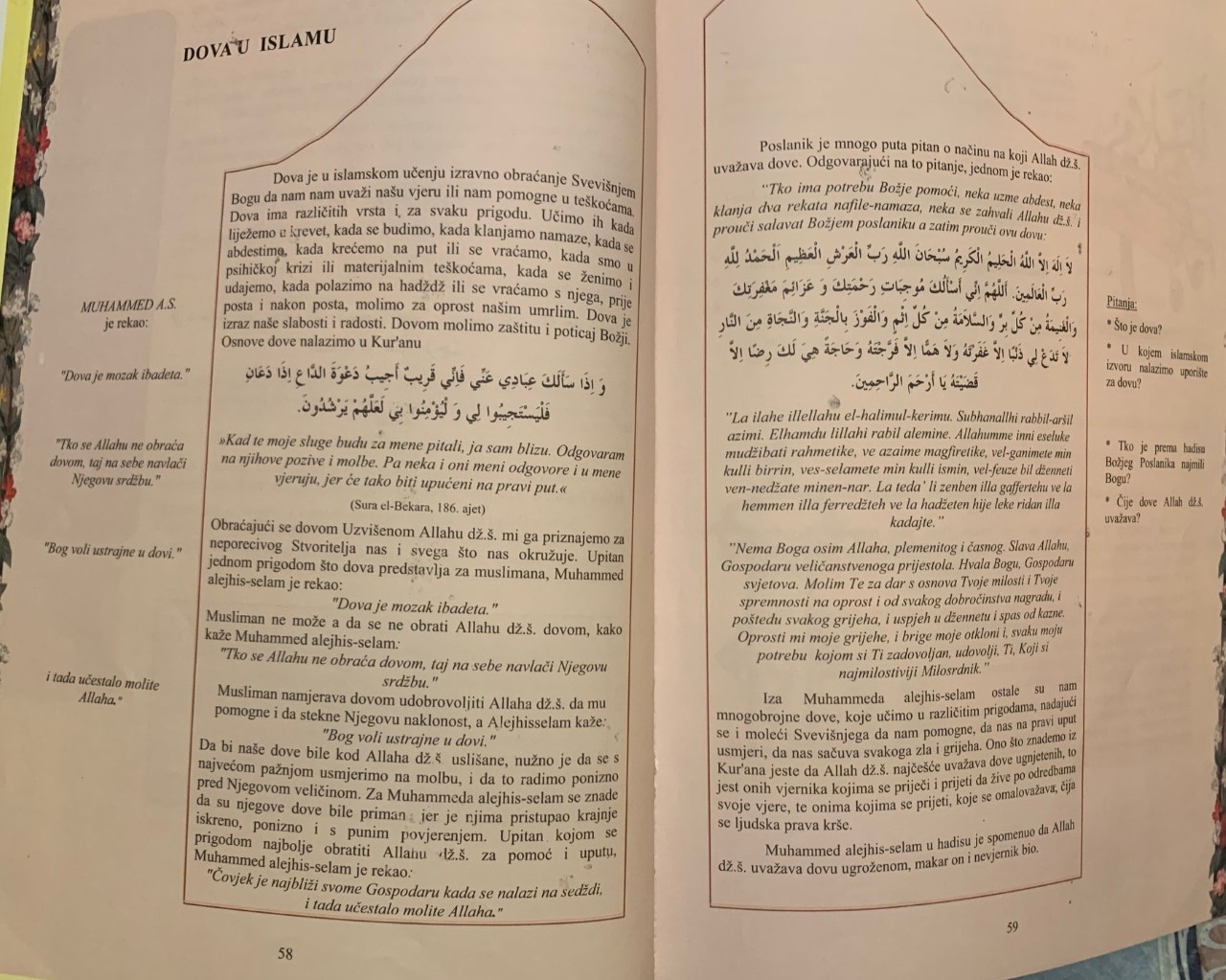 Dragi učenici, u vašim udžbenicima na stranama 58. i 59 imate tekst o Dovi u Islamu. Na vama je da pročitate tekst, te da onda sami osmislite i napišete svoju dovu (molitvu Bogu), koju bi vi učili tijekom Ramazan i što bi od Allaha tražili! (Svoje odgovore fotografirajte i pošaljite svom vjeroučitelju!)